St Joseph’s Catholic Academy         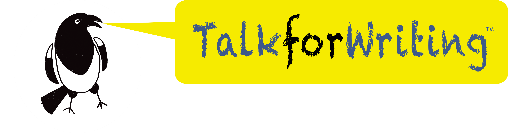 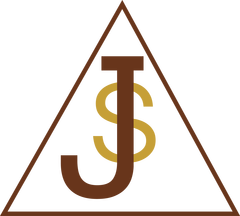 Talk for Writing Training CentreAre delighted to offer the following training events:An Introduction to Talk for Writing – FictionThursday 5th March 2020 - 8.30am – 3.00pm (including lunch) £120 per personThursday 18th June 2020 - 8.30am – 3.00pm (including lunch) £120 per personThis training session will include:– An overview of the TfW process & how it supports teaching writing
– An opportunity to visit classrooms to see TfW in action & an opportunity to look in books
– Opportunities to talk to teachers about how & why TfW works & its impact on raising standardsTo request a booking form, please email head@stjosephs.derby.sch.uk On return of booking form, we will then confirm spaces are available by reply.  To find out more about Talk for Writing please email angelina.brett@talk4writing.com